Первый день. Знакомимся заново, становимся друзьями.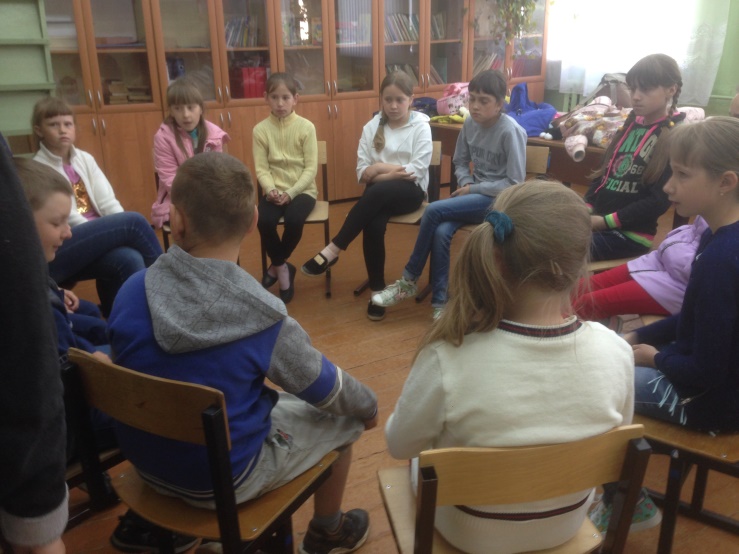 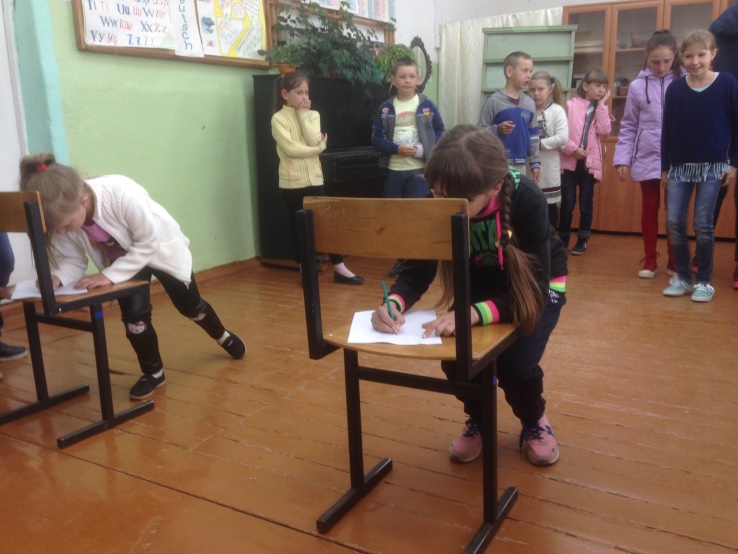 Участвуем в театрализированном представлении КДЦ с.Стогинское , посвященному   «Дню защиты детей»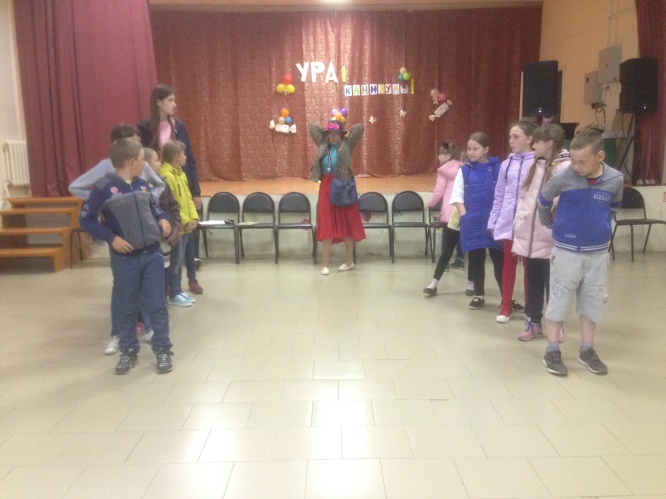 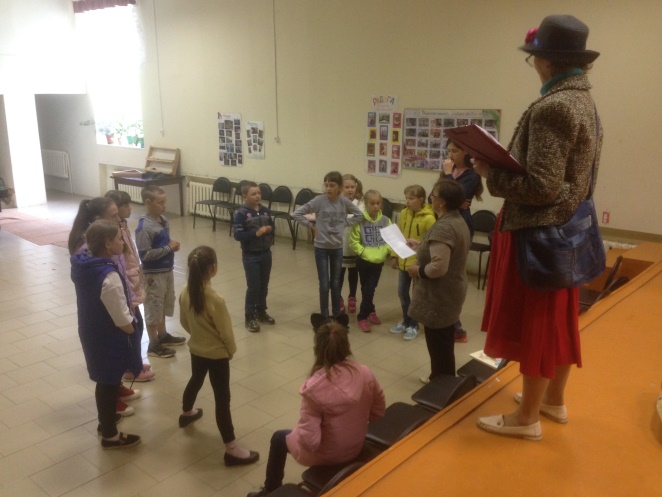 Конкурс рисунков на асфальте «Пусть всегда будет мир!»;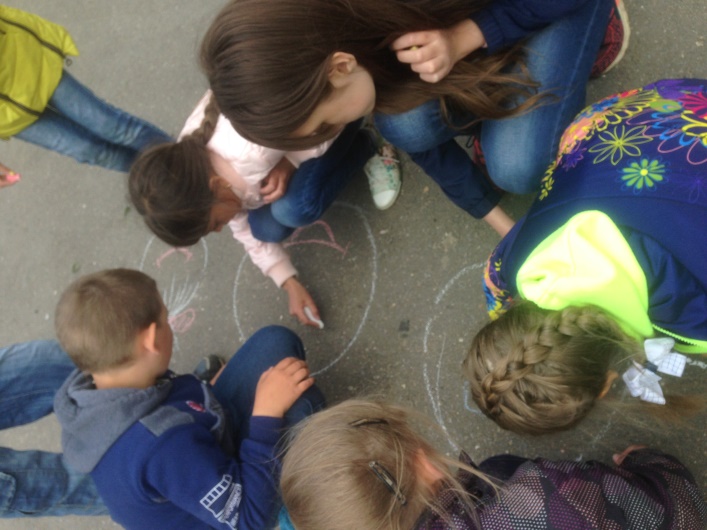 